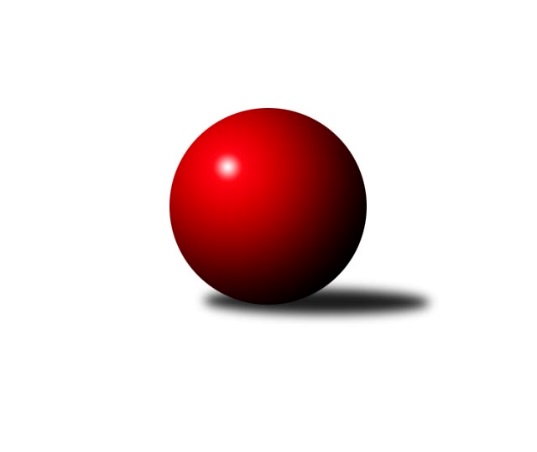 Č.14Ročník 2016/2017	11.5.2024 3.KLM B 2016/2017Statistika 14. kolaTabulka družstev:		družstvo	záp	výh	rem	proh	skore	sety	průměr	body	plné	dorážka	chyby	1.	TJ Kuželky Česká Lípa	14	11	1	2	80.0 : 32.0 	(191.0 : 145.0)	3229	23	2156	1073	22	2.	TJ Lokomotiva Trutnov	14	9	2	3	68.5 : 43.5 	(186.5 : 149.5)	3277	20	2199	1078	29.1	3.	SK Žižkov Praha	14	9	1	4	67.0 : 45.0 	(184.0 : 152.0)	3207	19	2159	1048	28.1	4.	TJ Teplice Letná	14	9	0	5	66.0 : 46.0 	(179.0 : 157.0)	3225	18	2162	1063	27.9	5.	TJ Sokol Tehovec	14	8	1	5	63.5 : 48.5 	(179.5 : 156.5)	3289	17	2192	1097	26.6	6.	Spartak Rokytnice nad Jizerou	14	5	2	7	53.5 : 58.5 	(170.0 : 166.0)	3213	12	2160	1053	25.8	7.	TJ Sparta Kutná Hora	14	6	0	8	50.0 : 62.0 	(147.5 : 188.5)	3147	12	2140	1007	28.2	8.	TJ Lokomotiva Ústí n. L.	15	6	0	9	58.5 : 61.5 	(195.5 : 164.5)	3220	12	2163	1058	24.9	9.	KK Konstruktiva Praha  B	15	6	0	9	49.5 : 70.5 	(175.0 : 185.0)	3147	12	2145	1001	34.7	10.	SKK Jičín B	14	5	1	8	47.0 : 65.0 	(153.5 : 182.5)	3206	11	2175	1032	36.9	11.	TJ Sokol Praha-Vršovice	14	4	0	10	37.5 : 74.5 	(142.0 : 194.0)	3098	8	2094	1005	42.2	12.	KK Hvězda Trnovany B	14	3	0	11	39.0 : 73.0 	(136.5 : 199.5)	3180	6	2156	1024	33.3Tabulka doma:		družstvo	záp	výh	rem	proh	skore	sety	průměr	body	maximum	minimum	1.	TJ Kuželky Česká Lípa	7	7	0	0	46.0 : 10.0 	(108.0 : 60.0)	3175	14	3233	3124	2.	TJ Lokomotiva Trutnov	7	6	1	0	39.0 : 17.0 	(101.0 : 67.0)	3234	13	3274	3191	3.	SK Žižkov Praha	7	5	1	1	38.0 : 18.0 	(101.5 : 66.5)	3251	11	3367	3179	4.	TJ Lokomotiva Ústí n. L.	7	5	0	2	37.5 : 18.5 	(99.0 : 69.0)	3423	10	3534	3344	5.	TJ Teplice Letná	7	5	0	2	36.0 : 20.0 	(94.0 : 74.0)	3175	10	3270	3090	6.	TJ Sokol Tehovec	7	5	0	2	34.0 : 22.0 	(89.5 : 78.5)	3228	10	3304	3153	7.	TJ Sparta Kutná Hora	7	5	0	2	33.0 : 23.0 	(80.5 : 87.5)	3251	10	3355	3191	8.	KK Konstruktiva Praha  B	8	5	0	3	33.5 : 30.5 	(102.0 : 90.0)	3218	10	3332	3151	9.	SKK Jičín B	7	4	1	2	32.0 : 24.0 	(86.5 : 81.5)	3294	9	3374	3192	10.	Spartak Rokytnice nad Jizerou	7	3	1	3	31.5 : 24.5 	(89.0 : 79.0)	3443	7	3544	3336	11.	KK Hvězda Trnovany B	7	2	0	5	21.0 : 35.0 	(75.5 : 92.5)	3255	4	3340	3169	12.	TJ Sokol Praha-Vršovice	7	2	0	5	17.0 : 39.0 	(67.5 : 100.5)	2942	4	3069	2745Tabulka venku:		družstvo	záp	výh	rem	proh	skore	sety	průměr	body	maximum	minimum	1.	TJ Kuželky Česká Lípa	7	4	1	2	34.0 : 22.0 	(83.0 : 85.0)	3238	9	3300	3086	2.	TJ Teplice Letná	7	4	0	3	30.0 : 26.0 	(85.0 : 83.0)	3234	8	3429	3112	3.	SK Žižkov Praha	7	4	0	3	29.0 : 27.0 	(82.5 : 85.5)	3187	8	3344	2979	4.	TJ Sokol Tehovec	7	3	1	3	29.5 : 26.5 	(90.0 : 78.0)	3298	7	3434	3145	5.	TJ Lokomotiva Trutnov	7	3	1	3	29.5 : 26.5 	(85.5 : 82.5)	3285	7	3422	3082	6.	Spartak Rokytnice nad Jizerou	7	2	1	4	22.0 : 34.0 	(81.0 : 87.0)	3175	5	3285	3043	7.	TJ Sokol Praha-Vršovice	7	2	0	5	20.5 : 35.5 	(74.5 : 93.5)	3124	4	3368	2730	8.	KK Hvězda Trnovany B	7	1	0	6	18.0 : 38.0 	(61.0 : 107.0)	3182	2	3459	2906	9.	TJ Sparta Kutná Hora	7	1	0	6	17.0 : 39.0 	(67.0 : 101.0)	3130	2	3368	3012	10.	KK Konstruktiva Praha  B	7	1	0	6	16.0 : 40.0 	(73.0 : 95.0)	3135	2	3415	2989	11.	SKK Jičín B	7	1	0	6	15.0 : 41.0 	(67.0 : 101.0)	3192	2	3367	2950	12.	TJ Lokomotiva Ústí n. L.	8	1	0	7	21.0 : 43.0 	(96.5 : 95.5)	3191	2	3477	3049Tabulka podzimní části:		družstvo	záp	výh	rem	proh	skore	sety	průměr	body	doma	venku	1.	TJ Kuželky Česká Lípa	11	9	1	1	63.0 : 25.0 	(145.5 : 118.5)	3232	19 	5 	0 	0 	4 	1 	1	2.	TJ Lokomotiva Trutnov	11	8	1	2	54.5 : 33.5 	(148.5 : 115.5)	3270	17 	5 	0 	0 	3 	1 	2	3.	SK Žižkov Praha	11	7	1	3	54.0 : 34.0 	(147.0 : 117.0)	3222	15 	4 	1 	1 	3 	0 	2	4.	TJ Sokol Tehovec	11	7	0	4	51.0 : 37.0 	(144.0 : 120.0)	3319	14 	4 	0 	2 	3 	0 	2	5.	TJ Teplice Letná	11	6	0	5	48.0 : 40.0 	(134.5 : 129.5)	3214	12 	3 	0 	2 	3 	0 	3	6.	Spartak Rokytnice nad Jizerou	11	5	2	4	47.0 : 41.0 	(138.5 : 125.5)	3202	12 	3 	1 	2 	2 	1 	2	7.	TJ Lokomotiva Ústí n. L.	11	5	0	6	44.5 : 43.5 	(145.0 : 119.0)	3241	10 	4 	0 	1 	1 	0 	5	8.	TJ Sparta Kutná Hora	11	4	0	7	38.0 : 50.0 	(113.5 : 150.5)	3147	8 	3 	0 	2 	1 	0 	5	9.	KK Konstruktiva Praha  B	11	4	0	7	34.0 : 54.0 	(126.0 : 138.0)	3170	8 	3 	0 	2 	1 	0 	5	10.	SKK Jičín B	11	3	1	7	33.0 : 55.0 	(119.0 : 145.0)	3241	7 	3 	1 	2 	0 	0 	5	11.	KK Hvězda Trnovany B	11	3	0	8	34.0 : 54.0 	(110.5 : 153.5)	3232	6 	2 	0 	4 	1 	0 	4	12.	TJ Sokol Praha-Vršovice	11	2	0	9	27.0 : 61.0 	(112.0 : 152.0)	3000	4 	1 	0 	5 	1 	0 	4Tabulka jarní části:		družstvo	záp	výh	rem	proh	skore	sety	průměr	body	doma	venku	1.	TJ Teplice Letná	3	3	0	0	18.0 : 6.0 	(44.5 : 27.5)	3335	6 	2 	0 	0 	1 	0 	0 	2.	TJ Kuželky Česká Lípa	3	2	0	1	17.0 : 7.0 	(45.5 : 26.5)	3186	4 	2 	0 	0 	0 	0 	1 	3.	SKK Jičín B	3	2	0	1	14.0 : 10.0 	(34.5 : 37.5)	3179	4 	1 	0 	0 	1 	0 	1 	4.	SK Žižkov Praha	3	2	0	1	13.0 : 11.0 	(37.0 : 35.0)	3230	4 	1 	0 	0 	1 	0 	1 	5.	TJ Sparta Kutná Hora	3	2	0	1	12.0 : 12.0 	(34.0 : 38.0)	3181	4 	2 	0 	0 	0 	0 	1 	6.	TJ Sokol Praha-Vršovice	3	2	0	1	10.5 : 13.5 	(30.0 : 42.0)	3255	4 	1 	0 	0 	1 	0 	1 	7.	KK Konstruktiva Praha  B	4	2	0	2	15.5 : 16.5 	(49.0 : 47.0)	3118	4 	2 	0 	1 	0 	0 	1 	8.	TJ Lokomotiva Trutnov	3	1	1	1	14.0 : 10.0 	(38.0 : 34.0)	3277	3 	1 	1 	0 	0 	0 	1 	9.	TJ Sokol Tehovec	3	1	1	1	12.5 : 11.5 	(35.5 : 36.5)	3230	3 	1 	0 	0 	0 	1 	1 	10.	TJ Lokomotiva Ústí n. L.	4	1	0	3	14.0 : 18.0 	(50.5 : 45.5)	3244	2 	1 	0 	1 	0 	0 	2 	11.	Spartak Rokytnice nad Jizerou	3	0	0	3	6.5 : 17.5 	(31.5 : 40.5)	3278	0 	0 	0 	1 	0 	0 	2 	12.	KK Hvězda Trnovany B	3	0	0	3	5.0 : 19.0 	(26.0 : 46.0)	3142	0 	0 	0 	1 	0 	0 	2 Zisk bodů pro družstvo:		jméno hráče	družstvo	body	zápasy	v %	dílčí body	sety	v %	1.	Jaroslav Procházka 	TJ Sokol Tehovec  	13	/	14	(93%)	45.5	/	56	(81%)	2.	Roman Straka 	TJ Lokomotiva Trutnov  	12	/	14	(86%)	44.5	/	56	(79%)	3.	Pavel Vymazal 	KK Konstruktiva Praha  B 	12	/	14	(86%)	42	/	56	(75%)	4.	Miroslav Malý 	TJ Kuželky Česká Lípa  	11	/	13	(85%)	36.5	/	52	(70%)	5.	Josef Rubanický 	TJ Kuželky Česká Lípa  	11	/	14	(79%)	35.5	/	56	(63%)	6.	Vladimír Ludvík 	TJ Kuželky Česká Lípa  	11	/	14	(79%)	33	/	56	(59%)	7.	Jiří Zetek 	SK Žižkov Praha 	10	/	13	(77%)	33	/	52	(63%)	8.	Tomáš Vrána 	TJ Lokomotiva Ústí n. L.  	9.5	/	15	(63%)	35.5	/	60	(59%)	9.	Petr Steinz 	TJ Kuželky Česká Lípa  	9	/	9	(100%)	20.5	/	36	(57%)	10.	Josef Kašpar 	SK Žižkov Praha 	9	/	12	(75%)	28	/	48	(58%)	11.	Milan Grejtovský 	TJ Lokomotiva Ústí n. L.  	9	/	14	(64%)	39.5	/	56	(71%)	12.	František Rusín 	SK Žižkov Praha 	9	/	14	(64%)	35.5	/	56	(63%)	13.	Jiří Šípek 	TJ Lokomotiva Ústí n. L.  	9	/	15	(60%)	35	/	60	(58%)	14.	Martin Hrouda 	TJ Sokol Tehovec  	8.5	/	11	(77%)	26.5	/	44	(60%)	15.	Petr Mařas 	Spartak Rokytnice nad Jizerou 	8	/	10	(80%)	26.5	/	40	(66%)	16.	Alexandr Trpišovský 	TJ Teplice Letná 	8	/	12	(67%)	25.5	/	48	(53%)	17.	Jan Hybš 	TJ Teplice Letná 	8	/	13	(62%)	30	/	52	(58%)	18.	Jan Filip 	TJ Teplice Letná 	8	/	14	(57%)	36	/	56	(64%)	19.	Lukáš Hanzlík 	TJ Teplice Letná 	8	/	14	(57%)	30	/	56	(54%)	20.	Martin Beran 	SK Žižkov Praha 	7	/	11	(64%)	25.5	/	44	(58%)	21.	Petr Fabian 	KK Hvězda Trnovany B 	7	/	12	(58%)	24	/	48	(50%)	22.	Stanislav Schuh 	SK Žižkov Praha 	7	/	12	(58%)	23.5	/	48	(49%)	23.	Marek Plšek 	TJ Lokomotiva Trutnov  	7	/	13	(54%)	28.5	/	52	(55%)	24.	Zdeněk st. Novotný st.	Spartak Rokytnice nad Jizerou 	7	/	13	(54%)	27.5	/	52	(53%)	25.	Marek Kyzivát 	TJ Kuželky Česká Lípa  	7	/	13	(54%)	26	/	52	(50%)	26.	Milan Valášek 	Spartak Rokytnice nad Jizerou 	7	/	13	(54%)	25.5	/	52	(49%)	27.	Dušan Hrčkulák 	TJ Sparta Kutná Hora 	7	/	13	(54%)	24	/	52	(46%)	28.	Petr Dus 	TJ Sparta Kutná Hora 	7	/	13	(54%)	23	/	52	(44%)	29.	Zbyněk Vilímovský 	TJ Sokol Praha-Vršovice  	7	/	14	(50%)	31.5	/	56	(56%)	30.	Martin st. Zahálka st.	TJ Lokomotiva Ústí n. L.  	7	/	14	(50%)	30.5	/	56	(54%)	31.	Luděk Gühl 	TJ Teplice Letná 	7	/	14	(50%)	25.5	/	56	(46%)	32.	Štěpán Kvapil 	Spartak Rokytnice nad Jizerou 	6.5	/	12	(54%)	25	/	48	(52%)	33.	Petr Kolář 	SKK Jičín B 	6	/	8	(75%)	16.5	/	32	(52%)	34.	Petr Seidl 	TJ Sokol Tehovec  	6	/	9	(67%)	18	/	36	(50%)	35.	Dalibor Mierva 	TJ Sparta Kutná Hora 	6	/	9	(67%)	17.5	/	36	(49%)	36.	Slavomír Trepera 	Spartak Rokytnice nad Jizerou 	6	/	10	(60%)	23	/	40	(58%)	37.	Bohumil Navrátil 	KK Hvězda Trnovany B 	6	/	10	(60%)	19	/	40	(48%)	38.	Jiří Šťastný 	TJ Sokol Tehovec  	6	/	11	(55%)	24	/	44	(55%)	39.	Václav Posejpal 	KK Konstruktiva Praha  B 	6	/	13	(46%)	27.5	/	52	(53%)	40.	Marek Žoudlík 	TJ Lokomotiva Trutnov  	6	/	13	(46%)	26.5	/	52	(51%)	41.	Jiří Rejthárek 	TJ Sokol Praha-Vršovice  	6	/	13	(46%)	22.5	/	52	(43%)	42.	Jaroslav Kříž 	SKK Jičín B 	6	/	14	(43%)	30.5	/	56	(54%)	43.	Martin Najman 	TJ Kuželky Česká Lípa  	6	/	14	(43%)	26.5	/	56	(47%)	44.	Vladimír Holý 	TJ Sparta Kutná Hora 	6	/	14	(43%)	22.5	/	56	(40%)	45.	Jiří Jabůrek 	TJ Sokol Praha-Vršovice  	5.5	/	8	(69%)	19.5	/	32	(61%)	46.	Arnošt Nedbal 	KK Konstruktiva Praha  B 	5.5	/	13	(42%)	27	/	52	(52%)	47.	Martin Bergerhof 	KK Hvězda Trnovany B 	5	/	6	(83%)	17	/	24	(71%)	48.	Michal Vlček 	TJ Lokomotiva Trutnov  	5	/	8	(63%)	19	/	32	(59%)	49.	David Bouša 	TJ Teplice Letná 	5	/	9	(56%)	14	/	36	(39%)	50.	Pavel Grygar 	TJ Sokol Praha-Vršovice  	5	/	11	(45%)	18.5	/	44	(42%)	51.	Vladimír Pavlata 	SKK Jičín B 	5	/	12	(42%)	21.5	/	48	(45%)	52.	Jakub Hlava 	KK Konstruktiva Praha  B 	5	/	12	(42%)	21.5	/	48	(45%)	53.	Radek Jalovecký 	TJ Lokomotiva Ústí n. L.  	5	/	13	(38%)	28	/	52	(54%)	54.	Martin Mazáček 	SKK Jičín B 	5	/	13	(38%)	26	/	52	(50%)	55.	Tomáš Pavlata 	SKK Jičín B 	5	/	13	(38%)	22	/	52	(42%)	56.	Vratislav Kubita 	KK Hvězda Trnovany B 	5	/	14	(36%)	19.5	/	56	(35%)	57.	Jakub Šmidlík 	TJ Sokol Tehovec  	4	/	5	(80%)	13.5	/	20	(68%)	58.	Michael Klaus 	TJ Teplice Letná 	4	/	6	(67%)	15	/	24	(63%)	59.	David Ryzák 	TJ Lokomotiva Trutnov  	4	/	9	(44%)	16	/	36	(44%)	60.	Jiří Barbora 	TJ Sparta Kutná Hora 	4	/	10	(40%)	20	/	40	(50%)	61.	Luboš Kocmich 	SK Žižkov Praha 	4	/	12	(33%)	27	/	48	(56%)	62.	Martin Šveda 	TJ Sokol Praha-Vršovice  	4	/	12	(33%)	20.5	/	48	(43%)	63.	Jaroslav st. Pleticha st.	KK Konstruktiva Praha  B 	4	/	14	(29%)	24.5	/	56	(44%)	64.	Tomáš Jelínek 	TJ Sparta Kutná Hora 	3	/	3	(100%)	8.5	/	12	(71%)	65.	Jan Pašek ml.	Spartak Rokytnice nad Jizerou 	3	/	3	(100%)	6.5	/	12	(54%)	66.	Petr Holý 	TJ Lokomotiva Trutnov  	3	/	4	(75%)	9	/	16	(56%)	67.	Miroslav Náhlovský 	KK Hvězda Trnovany B 	3	/	5	(60%)	10	/	20	(50%)	68.	Jiří Slabý 	TJ Kuželky Česká Lípa  	3	/	6	(50%)	12	/	24	(50%)	69.	Miroslav Kužel 	TJ Lokomotiva Trutnov  	3	/	7	(43%)	13	/	28	(46%)	70.	Jan Mařas 	Spartak Rokytnice nad Jizerou 	3	/	8	(38%)	15	/	32	(47%)	71.	Vladimír Řehák 	SKK Jičín B 	3	/	8	(38%)	15	/	32	(47%)	72.	Josef Rohlena 	TJ Lokomotiva Ústí n. L.  	3	/	8	(38%)	10	/	32	(31%)	73.	Jaroslav Soukup 	SKK Jičín B 	3	/	9	(33%)	14.5	/	36	(40%)	74.	Miroslav Šnejdar st.	KK Konstruktiva Praha  B 	3	/	9	(33%)	12	/	36	(33%)	75.	Petr Janouch 	Spartak Rokytnice nad Jizerou 	3	/	11	(27%)	17	/	44	(39%)	76.	Petr Kubita 	KK Hvězda Trnovany B 	3	/	12	(25%)	19.5	/	48	(41%)	77.	Michal Hrčkulák 	TJ Sparta Kutná Hora 	3	/	14	(21%)	22.5	/	56	(40%)	78.	Tomáš Ryšavý 	TJ Lokomotiva Trutnov  	2	/	3	(67%)	6.5	/	12	(54%)	79.	Tomáš Čožík 	TJ Sokol Tehovec  	2	/	3	(67%)	5	/	12	(42%)	80.	Leoš Vobořil 	TJ Sparta Kutná Hora 	2	/	4	(50%)	7.5	/	16	(47%)	81.	David Novák 	TJ Sokol Tehovec  	2	/	5	(40%)	10	/	20	(50%)	82.	Petr Šmidlík 	TJ Sokol Tehovec  	2	/	6	(33%)	10.5	/	24	(44%)	83.	Miroslav Wedlich 	TJ Lokomotiva Ústí n. L.  	2	/	6	(33%)	10.5	/	24	(44%)	84.	Antonín Krejza 	TJ Sokol Praha-Vršovice  	2	/	7	(29%)	8	/	28	(29%)	85.	Radek Kandl 	KK Hvězda Trnovany B 	2	/	12	(17%)	15.5	/	48	(32%)	86.	Stanislav Vesecký 	KK Konstruktiva Praha  B 	2	/	13	(15%)	19	/	52	(37%)	87.	Emil Kirschdorf 	TJ Lokomotiva Ústí n. L.  	1	/	1	(100%)	3	/	4	(75%)	88.	Štěpán Kunc 	TJ Lokomotiva Ústí n. L.  	1	/	1	(100%)	2	/	4	(50%)	89.	Miloš Veigl 	TJ Lokomotiva Trutnov  	1	/	1	(100%)	2	/	4	(50%)	90.	Jiří Kapucián 	SKK Jičín B 	1	/	2	(50%)	3	/	8	(38%)	91.	Petr Petřík 	KK Hvězda Trnovany B 	1	/	2	(50%)	3	/	8	(38%)	92.	Roman Bureš 	SKK Jičín B 	1	/	2	(50%)	3	/	8	(38%)	93.	Roman Voráček 	KK Hvězda Trnovany B 	1	/	2	(50%)	3	/	8	(38%)	94.	Luboš Polák 	TJ Sokol Praha-Vršovice  	1	/	3	(33%)	7	/	12	(58%)	95.	Martin Šmejkal 	TJ Sokol Praha-Vršovice  	1	/	5	(20%)	9	/	20	(45%)	96.	Martin Bílek 	TJ Sokol Tehovec  	1	/	7	(14%)	11	/	28	(39%)	97.	Petr Veverka 	SK Žižkov Praha 	1	/	8	(13%)	10.5	/	32	(33%)	98.	Petr Kotek 	TJ Lokomotiva Trutnov  	1	/	8	(13%)	10	/	32	(31%)	99.	Zdeněk Babka 	TJ Lokomotiva Trutnov  	0.5	/	3	(17%)	5.5	/	12	(46%)	100.	Josef Jiřínský 	TJ Teplice Letná 	0	/	1	(0%)	1	/	4	(25%)	101.	Aleš Kotek 	TJ Lokomotiva Trutnov  	0	/	1	(0%)	1	/	4	(25%)	102.	Vladimír Matějka 	TJ Sokol Tehovec  	0	/	1	(0%)	1	/	4	(25%)	103.	František Tesař 	TJ Sparta Kutná Hora 	0	/	1	(0%)	0	/	4	(0%)	104.	Richard Hrčkulák 	TJ Sparta Kutná Hora 	0	/	1	(0%)	0	/	4	(0%)	105.	Jiří Halfar 	TJ Sparta Kutná Hora 	0	/	2	(0%)	2	/	8	(25%)	106.	Jan Bergerhof 	KK Hvězda Trnovany B 	0	/	2	(0%)	1	/	8	(13%)	107.	Ondřej Koblih 	KK Hvězda Trnovany B 	0	/	4	(0%)	4	/	16	(25%)	108.	Karel Holada 	TJ Sokol Praha-Vršovice  	0	/	4	(0%)	2	/	16	(13%)Průměry na kuželnách:		kuželna	průměr	plné	dorážka	chyby	výkon na hráče	1.	Vrchlabí, 1-4	3428	2275	1153	24.1	(571.4)	2.	TJ Lokomotiva Ústí nad Labem, 1-4	3319	2219	1100	26.8	(553.3)	3.	SKK Jičín, 1-2	3273	2214	1059	36.7	(545.6)	4.	TJ Sparta Kutná Hora, 1-4	3253	2173	1080	23.5	(542.3)	5.	KK Konstruktiva Praha, 1-6	3203	2170	1033	34.2	(534.0)	6.	Poděbrady, 1-4	3202	2157	1044	27.6	(533.8)	7.	Trutnov, 1-4	3186	2152	1033	33.9	(531.0)	8.	TJ Teplice Letná, 1-4	3142	2113	1028	29.4	(523.7)	9.	TJ Kuželky Česká Lípa, 1-4	3104	2083	1020	26.8	(517.4)	10.	KK Slavia Praha, 1-4	3096	2106	990	34.8	(516.1)Nejlepší výkony na kuželnách:Vrchlabí, 1-4Spartak Rokytnice nad Jizerou	3544	1. kolo	Štěpán Kvapil 	Spartak Rokytnice nad Jizerou	632	1. koloSpartak Rokytnice nad Jizerou	3496	4. kolo	Roman Straka 	TJ Lokomotiva Trutnov 	619	8. koloSpartak Rokytnice nad Jizerou	3489	6. kolo	Martin Bergerhof 	KK Hvězda Trnovany B	618	10. koloTJ Lokomotiva Ústí n. L. 	3477	6. kolo	Jaroslav Procházka 	TJ Sokol Tehovec 	614	2. koloKK Hvězda Trnovany B	3459	10. kolo	Petr Mařas 	Spartak Rokytnice nad Jizerou	614	6. koloTJ Sokol Tehovec 	3434	2. kolo	Petr Janouch 	Spartak Rokytnice nad Jizerou	611	10. koloSpartak Rokytnice nad Jizerou	3423	2. kolo	Petr Janouch 	Spartak Rokytnice nad Jizerou	609	4. koloTJ Lokomotiva Trutnov 	3422	8. kolo	Radek Jalovecký 	TJ Lokomotiva Ústí n. L. 	609	6. koloSpartak Rokytnice nad Jizerou	3416	10. kolo	Milan Valášek 	Spartak Rokytnice nad Jizerou	606	6. koloSpartak Rokytnice nad Jizerou	3398	8. kolo	Petr Mařas 	Spartak Rokytnice nad Jizerou	603	4. koloTJ Lokomotiva Ústí nad Labem, 1-4TJ Lokomotiva Ústí n. L. 	3534	8. kolo	Roman Straka 	TJ Lokomotiva Trutnov 	633	11. koloTJ Lokomotiva Ústí n. L. 	3451	12. kolo	Miroslav Náhlovský 	KK Hvězda Trnovany B	626	9. koloTJ Lokomotiva Ústí n. L. 	3440	2. kolo	Tomáš Vrána 	TJ Lokomotiva Ústí n. L. 	623	8. koloTJ Teplice Letná	3429	14. kolo	Martin st. Zahálka st.	TJ Lokomotiva Ústí n. L. 	620	5. koloTJ Lokomotiva Trutnov 	3422	11. kolo	Milan Grejtovský 	TJ Lokomotiva Ústí n. L. 	612	2. koloTJ Lokomotiva Ústí n. L. 	3420	5. kolo	Marek Plšek 	TJ Lokomotiva Trutnov 	607	11. koloKK Konstruktiva Praha  B	3415	9. kolo	Alexandr Trpišovský 	TJ Teplice Letná	605	14. koloTJ Lokomotiva Ústí n. L. 	3401	10. kolo	Václav Posejpal 	KK Konstruktiva Praha  B	604	9. koloTJ Sokol Tehovec 	3375	10. kolo	Martin st. Zahálka st.	TJ Lokomotiva Ústí n. L. 	602	10. koloTJ Lokomotiva Ústí n. L. 	3374	14. kolo	Radek Jalovecký 	TJ Lokomotiva Ústí n. L. 	602	12. koloSKK Jičín, 1-2SKK Jičín B	3374	3. kolo	Vladimír Řehák 	SKK Jičín B	622	3. koloSKK Jičín B	3357	11. kolo	Josef Rubanický 	TJ Kuželky Česká Lípa 	600	10. koloKK Hvězda Trnovany B	3353	11. kolo	Miroslav Náhlovský 	KK Hvězda Trnovany B	600	11. koloTJ Teplice Letná	3302	1. kolo	Jan Hybš 	TJ Teplice Letná	598	1. koloSKK Jičín B	3301	10. kolo	Jaroslav Kříž 	SKK Jičín B	592	11. koloTJ Kuželky Česká Lípa 	3300	10. kolo	Jaroslav Procházka 	TJ Sokol Tehovec 	590	8. koloSKK Jičín B	3297	13. kolo	Tomáš Pavlata 	SKK Jičín B	583	3. koloSKK Jičín B	3280	8. kolo	Petr Kolář 	SKK Jičín B	580	8. koloTJ Sokol Tehovec 	3264	8. kolo	Petr Kolář 	SKK Jičín B	578	11. koloSKK Jičín B	3257	1. kolo	Jaroslav Kříž 	SKK Jičín B	576	13. koloTJ Sparta Kutná Hora, 1-4TJ Sparta Kutná Hora	3355	13. kolo	Miroslav Malý 	TJ Kuželky Česká Lípa 	599	5. koloTJ Lokomotiva Trutnov 	3324	13. kolo	Jaroslav Procházka 	TJ Sokol Tehovec 	595	6. koloTJ Sokol Tehovec 	3317	6. kolo	Marek Plšek 	TJ Lokomotiva Trutnov 	591	13. koloTJ Kuželky Česká Lípa 	3298	5. kolo	Tomáš Vrána 	TJ Lokomotiva Ústí n. L. 	589	9. koloTJ Sparta Kutná Hora	3294	12. kolo	Michal Vlček 	TJ Lokomotiva Trutnov 	584	13. koloSpartak Rokytnice nad Jizerou	3285	12. kolo	Vladimír Holý 	TJ Sparta Kutná Hora	578	13. koloTJ Sparta Kutná Hora	3282	9. kolo	Milan Valášek 	Spartak Rokytnice nad Jizerou	578	12. koloTJ Lokomotiva Ústí n. L. 	3239	9. kolo	Dušan Hrčkulák 	TJ Sparta Kutná Hora	575	13. koloTJ Sparta Kutná Hora	3223	5. kolo	Vladimír Ludvík 	TJ Kuželky Česká Lípa 	573	5. koloTJ Sparta Kutná Hora	3213	6. kolo	Petr Dus 	TJ Sparta Kutná Hora	573	9. koloKK Konstruktiva Praha, 1-6KK Konstruktiva Praha  B	3332	12. kolo	Jaroslav Procházka 	TJ Sokol Tehovec 	592	12. koloSK Žižkov Praha	3299	8. kolo	Jiří Zetek 	SK Žižkov Praha	591	8. koloKK Konstruktiva Praha  B	3272	8. kolo	Pavel Vymazal 	KK Konstruktiva Praha  B	590	12. koloTJ Sokol Tehovec 	3245	12. kolo	Jaroslav st. Pleticha st.	KK Konstruktiva Praha  B	579	8. koloSKK Jičín B	3238	14. kolo	Pavel Vymazal 	KK Konstruktiva Praha  B	579	14. koloKK Konstruktiva Praha  B	3222	14. kolo	Jakub Hlava 	KK Konstruktiva Praha  B	578	12. koloKK Konstruktiva Praha  B	3214	10. kolo	Pavel Vymazal 	KK Konstruktiva Praha  B	577	8. koloKK Konstruktiva Praha  B	3203	11. kolo	František Rusín 	SK Žižkov Praha	568	8. koloSpartak Rokytnice nad Jizerou	3201	11. kolo	Martin Beran 	SK Žižkov Praha	563	8. koloTJ Teplice Letná	3179	4. kolo	Tomáš Pavlata 	SKK Jičín B	562	14. koloPoděbrady, 1-4TJ Sokol Tehovec 	3304	3. kolo	Jaroslav Procházka 	TJ Sokol Tehovec 	607	13. koloTJ Sokol Tehovec 	3300	13. kolo	Jaroslav Procházka 	TJ Sokol Tehovec 	603	7. koloTJ Sokol Tehovec 	3276	1. kolo	Jaroslav Procházka 	TJ Sokol Tehovec 	597	1. koloTJ Lokomotiva Trutnov 	3250	3. kolo	Jaroslav Procházka 	TJ Sokol Tehovec 	596	3. koloSpartak Rokytnice nad Jizerou	3214	13. kolo	Jaroslav Procházka 	TJ Sokol Tehovec 	596	5. koloTJ Kuželky Česká Lípa 	3211	11. kolo	Roman Straka 	TJ Lokomotiva Trutnov 	580	3. koloKK Konstruktiva Praha  B	3209	1. kolo	Jaroslav Procházka 	TJ Sokol Tehovec 	577	9. koloTJ Sokol Tehovec 	3205	11. kolo	Miroslav Malý 	TJ Kuželky Česká Lípa 	575	11. koloTJ Sokol Tehovec 	3195	9. kolo	Pavel Vymazal 	KK Konstruktiva Praha  B	570	1. koloTJ Teplice Letná	3176	9. kolo	Petr Šmidlík 	TJ Sokol Tehovec 	569	3. koloTrutnov, 1-4TJ Lokomotiva Trutnov 	3274	6. kolo	Jaroslav Procházka 	TJ Sokol Tehovec 	591	14. koloTJ Teplice Letná	3252	6. kolo	Roman Straka 	TJ Lokomotiva Trutnov 	589	10. koloTJ Lokomotiva Trutnov 	3243	4. kolo	Roman Straka 	TJ Lokomotiva Trutnov 	587	7. koloTJ Lokomotiva Trutnov 	3242	12. kolo	Roman Straka 	TJ Lokomotiva Trutnov 	581	14. koloTJ Lokomotiva Trutnov 	3242	10. kolo	Petr Holý 	TJ Lokomotiva Trutnov 	578	6. koloTJ Lokomotiva Trutnov 	3227	7. kolo	David Ryzák 	TJ Lokomotiva Trutnov 	573	12. koloTJ Lokomotiva Trutnov 	3218	14. kolo	Marek Žoudlík 	TJ Lokomotiva Trutnov 	571	4. koloSK Žižkov Praha	3206	10. kolo	Jan Hybš 	TJ Teplice Letná	568	6. koloTJ Lokomotiva Trutnov 	3191	2. kolo	Miroslav Kužel 	TJ Lokomotiva Trutnov 	565	2. koloKK Hvězda Trnovany B	3180	12. kolo	Jan Filip 	TJ Teplice Letná	563	6. koloTJ Teplice Letná, 1-4TJ Teplice Letná	3270	13. kolo	Michael Klaus 	TJ Teplice Letná	583	13. koloTJ Kuželky Česká Lípa 	3216	13. kolo	František Rusín 	SK Žižkov Praha	583	11. koloTJ Teplice Letná	3212	12. kolo	Jan Hybš 	TJ Teplice Letná	577	12. koloSK Žižkov Praha	3207	11. kolo	Alexandr Trpišovský 	TJ Teplice Letná	576	12. koloTJ Teplice Letná	3172	10. kolo	Jan Hybš 	TJ Teplice Letná	570	13. koloTJ Teplice Letná	3169	11. kolo	Miroslav Malý 	TJ Kuželky Česká Lípa 	566	13. koloTJ Teplice Letná	3160	3. kolo	Jan Filip 	TJ Teplice Letná	565	11. koloSpartak Rokytnice nad Jizerou	3157	5. kolo	Jan Hybš 	TJ Teplice Letná	564	10. koloTJ Teplice Letná	3149	8. kolo	Jan Hybš 	TJ Teplice Letná	562	5. koloTJ Sokol Praha-Vršovice 	3090	10. kolo	Michael Klaus 	TJ Teplice Letná	561	10. koloTJ Kuželky Česká Lípa, 1-4TJ Kuželky Česká Lípa 	3233	9. kolo	Roman Straka 	TJ Lokomotiva Trutnov 	571	9. koloTJ Kuželky Česká Lípa 	3232	6. kolo	Vladimír Ludvík 	TJ Kuželky Česká Lípa 	565	9. koloTJ Kuželky Česká Lípa 	3166	12. kolo	Miroslav Malý 	TJ Kuželky Česká Lípa 	559	7. koloTJ Kuželky Česká Lípa 	3162	2. kolo	Milan Grejtovský 	TJ Lokomotiva Ústí n. L. 	556	4. koloTJ Kuželky Česká Lípa 	3159	7. kolo	Lukáš Hanzlík 	TJ Teplice Letná	555	2. koloTJ Kuželky Česká Lípa 	3146	14. kolo	Martin Najman 	TJ Kuželky Česká Lípa 	555	6. koloTJ Kuželky Česká Lípa 	3124	4. kolo	Josef Rubanický 	TJ Kuželky Česká Lípa 	552	6. koloTJ Lokomotiva Ústí n. L. 	3120	4. kolo	Miroslav Malý 	TJ Kuželky Česká Lípa 	550	14. koloTJ Teplice Letná	3112	2. kolo	Marek Kyzivát 	TJ Kuželky Česká Lípa 	549	9. koloTJ Lokomotiva Trutnov 	3082	9. kolo	Vladimír Ludvík 	TJ Kuželky Česká Lípa 	547	6. koloKK Slavia Praha, 1-4SK Žižkov Praha	3367	14. kolo	Jaroslav Procházka 	TJ Sokol Tehovec 	591	4. koloTJ Sokol Tehovec 	3306	4. kolo	Josef Kašpar 	SK Žižkov Praha	586	14. koloSK Žižkov Praha	3295	6. kolo	František Rusín 	SK Žižkov Praha	574	14. koloSK Žižkov Praha	3278	9. kolo	Josef Kašpar 	SK Žižkov Praha	571	6. koloSK Žižkov Praha	3250	7. kolo	Jiří Zetek 	SK Žižkov Praha	565	14. koloSpartak Rokytnice nad Jizerou	3215	9. kolo	Jiří Zetek 	SK Žižkov Praha	564	1. koloSK Žižkov Praha	3200	4. kolo	František Rusín 	SK Žižkov Praha	563	6. koloSK Žižkov Praha	3191	1. kolo	Jiří Zetek 	SK Žižkov Praha	562	9. koloSK Žižkov Praha	3179	2. kolo	Vratislav Kubita 	KK Hvězda Trnovany B	562	2. koloTJ Lokomotiva Ústí n. L. 	3155	7. kolo	Stanislav Schuh 	SK Žižkov Praha	562	14. koloČetnost výsledků:	8.0 : 0.0	3x	7.0 : 1.0	13x	6.0 : 2.0	21x	5.5 : 2.5	1x	5.0 : 3.0	15x	4.0 : 4.0	4x	3.0 : 5.0	8x	2.5 : 5.5	1x	2.0 : 6.0	11x	1.5 : 6.5	1x	1.0 : 7.0	5x	0.0 : 8.0	1x